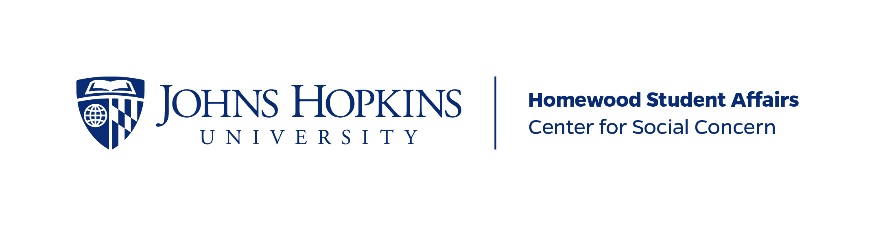 2019-2020 Academic Year PlansStudent Group Name: Name of Contact Person (for questions regarding this form): Contact Person Position (president, secretary, etc.): Contact Person Email: OFFICERSPlease list your officers for 2019-2020. Each group must have at least three officers (President, Treasurer, and one additional position). The president and treasurer must be different people. Add any additional officer positions/student contact info to the table below.OfficersGROUP GOALSWhat goals do you have for your organization for the 2019-20 academic year? Please list at least two goals and for each, include two actionable steps you can take to achieve those goals.How do you evaluate the success of your organization’s work as it pertains to the goals you set? Consider how you might evaluate your service from the perspectives of: service recipients, student volunteers, group leaders, community partners. You might consider surveys, questionnaires, pre- and post-tests, interviews or conversations with community partners, or spending a group meeting discussing what is going well and what could use improvement. Your CSC advisor can discuss other methods of evaluation with you during your fall advising appointment. EVENTS The primary purpose of CSC Student Groups is direct service in the Baltimore community, and not on-campus events and/or fundraisers primarily targeting the Hopkins community. If your group currently hosts any annual events/activities each year, please list the event and the anticipated month (or semester) they will happen below. COMMUNITY PARTNER INFORMATIONWith which organization(s) do you do service? Please include the following information for every community partner you intend to work with in 2019-2020COMMUNITY PARTNER 1:Name of Organization: Contact Person Name:					Email: Have you talked to this person/organization? □ Yes		□ Not Yet	What do you plan to do with this partner? (ex: Sorting clothes, prepping meals, etc.)How frequently do you plan to serve/work with this organization? (ex: twice a week, monthly, once a semester, etc.)COMMUNITY PARTNER 2 (if applicable): Name of Organization:Contact Person Name:							Email:Have you talked to this person/organization? □ Yes		□ Not Yet	What do you plan to do with this partner? (ex: Sorting clothes, prepping meals, etc.)How frequently do you plan to serve/work with this organization? (ex: twice a week, monthly, once a semester, etc.)COMMUNITY PARTNER 3 (if applicable):Name of Organization:Contact Person Name:							Email:Have you talked to this person/organization? □ Yes		□ Not Yet	What do you plan to do with this partner? (ex: Sorting clothes, prepping meals, etc.)How frequently do you plan to serve/work with this organization? (ex: twice a week, monthly, once a semester, etc.)COMMUNITY PARTNER 4 (if applicable):Name of Organization:Contact Person Name:							Email:Have you talked to this person/organization? □ Yes		□ Not Yet	What do you plan to do with this partner? (ex: Sorting clothes, prepping meals, etc.)How frequently do you plan to serve/work with this organization? (ex: twice a week, monthly, once a semester, etc.)(copy and paste additional community partners if relevant)PositionNameEmail AddressEVENT NAME/DESCRIPTIONANTICIPATED MONTH OR SEMESTER